附件：2021年政和县中小学新任教师公开补充招聘岗位简章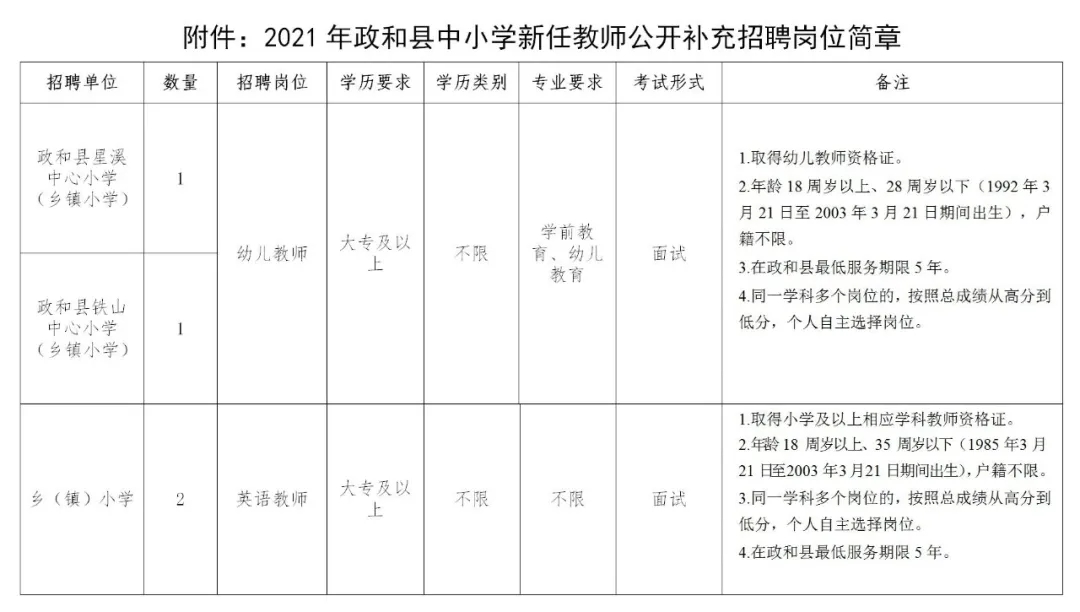 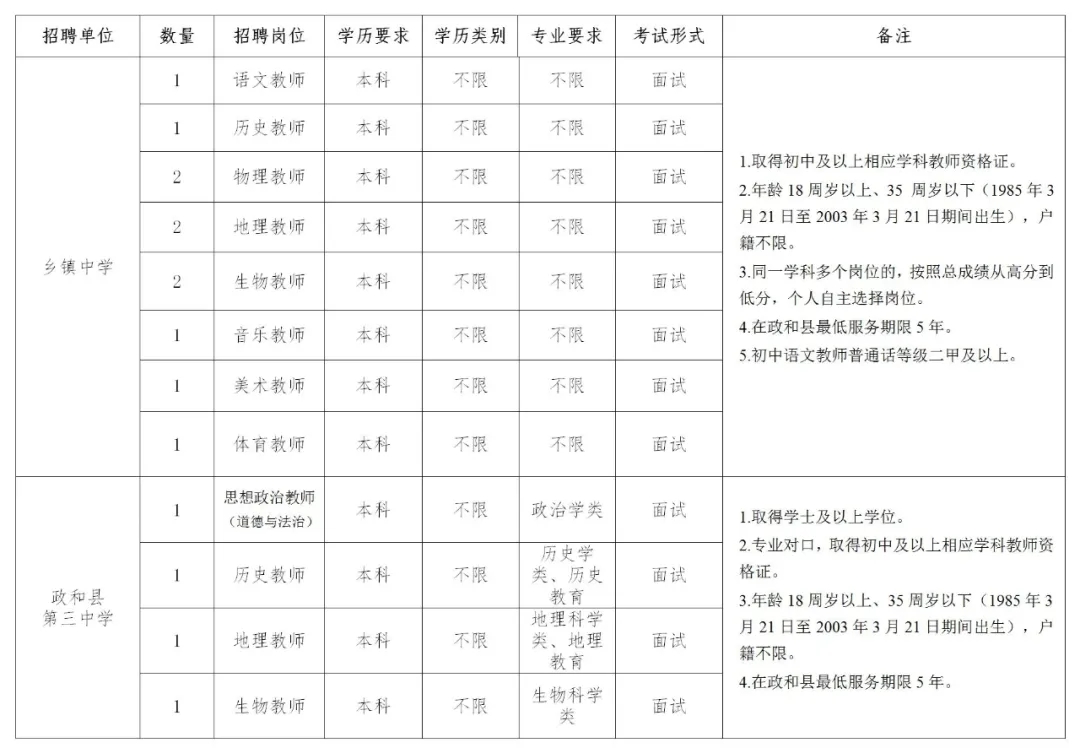 